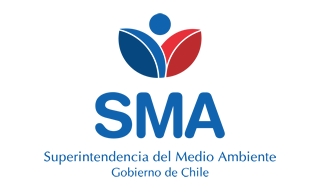 
INFORME DE FISCALIZACIÓN AMBIENTAL
Normas de Emisión
CAMILO AGUILERA RECABAL 
DFZ-2021-1306-XIII-NE


Fecha creación: 13-05-2021

1. RESUMEN
El presente documento da cuenta del informe de examen de la información realizado por la Superintendencia del Medio Ambiente (SMA), al establecimiento industrial “CAMILO AGUILERA RECABAL”, en el marco de la norma de emisión NE 46/2002 para el reporte del período correspondiente entre ENERO de 2020 y DICIEMBRE de 2020.Entre los principales hallazgos se encuentran:  - No reportar con la frecuencia por parámetro solicitada- Parámetros superan la norma- No reportar el remuestreo2. IDENTIFICACIÓN DEL PROYECTO, ACTIVIDAD O FUENTE FISCALIZADA
3. ANTECEDENTES DE LA ACTIVIDAD DE FISCALIZACIÓN
4. ACTIVIDADES DE FISCALIZACIÓN REALIZADAS Y RESULTADOS
	4.1. Identificación de la descarga
	4.2. Resumen de resultados de la información proporcionada
* En color los hallazgos detectados.
5. CONCLUSIONES
6. ANEXOS
RolNombreFirmaAprobadorPATRICIO WALKER HUYGHE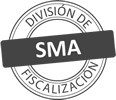 ElaboradorVERONICA ALEJANDRA GONZALEZ DELFINTitular de la actividad, proyecto o fuente fiscalizada:
ALIMENTOS E INVERSIONES VALLES DE CHILE LIMITADA
Titular de la actividad, proyecto o fuente fiscalizada:
ALIMENTOS E INVERSIONES VALLES DE CHILE LIMITADA
RUT o RUN:
76186718-0
RUT o RUN:
76186718-0
Identificación de la actividad, proyecto o fuente fiscalizada:
CAMILO AGUILERA RECABAL 
Identificación de la actividad, proyecto o fuente fiscalizada:
CAMILO AGUILERA RECABAL 
Identificación de la actividad, proyecto o fuente fiscalizada:
CAMILO AGUILERA RECABAL 
Identificación de la actividad, proyecto o fuente fiscalizada:
CAMILO AGUILERA RECABAL 
Dirección:
BARROS ARANA 510, TIL TIL, REGIÓN METROPOLITANA
Región:
REGIÓN METROPOLITANA
Provincia:
CHACABUCO
Comuna:
TIL TIL
Motivo de la Actividad de Fiscalización:Actividad Programada de Seguimiento Ambiental de Normas de Emisión referentes a la descarga de Residuos Líquidos para el período comprendido entre ENERO de 2020 y DICIEMBRE de 2020Materia Específica Objeto de la Fiscalización:Analizar los resultados analíticos de la calidad de los Residuos Líquidos descargados por la actividad industrial individualizada anteriormente, según la siguiente Resolución de Monitoreo (RPM): 
- SISS N° 3209/2007Instrumentos de Gestión Ambiental que Regulan la Actividad Fiscalizada:La Norma de Emisión que regula la actividad es: 
- 46/2002 ESTABLECE NORMA DE EMISION DE RESIDUOS LIQUIDOS A AGUAS SUBTERRANEASPunto DescargaNormaTabla cumplimientoMes control Tabla CompletaCuerpo receptorN° RPMFecha emisión RPMPUNTO 1NE 46/2002Tabla 1SEPTIEMBRE320922-10-2007Período evaluadoN° de hechos constatadosN° de hechos constatadosN° de hechos constatadosN° de hechos constatadosN° de hechos constatadosN° de hechos constatadosN° de hechos constatadosN° de hechos constatadosN° de hechos constatadosN° de hechos constatadosPeríodo evaluado1-23456789Período evaluadoInforma AutoControlEfectúa DescargaReporta en plazoEntrega parámetros solicitadosEntrega con frecuencia solicitadaCaudal se encuentra bajo ResoluciónParámetros se encuentran bajo normaPresenta RemuestraEntrega Parámetro RemuestraInconsistenciaEne-2020SISINOSISISISINONO APLICANO APLICAFeb-2020SISISISISISISINO APLICANO APLICANO APLICAMar-2020SISISISISISISINO APLICANO APLICANO APLICAAbr-2020SISISISISISISINO APLICANO APLICANO APLICAMay-2020SISISISISISISINO APLICANO APLICANO APLICAJun-2020SISISISISISISINO APLICANO APLICANO APLICAJul-2020SISISISISISISINO APLICANO APLICANO APLICAAgo-2020SISISISISISISINO APLICANO APLICANO APLICASep-2020SISISISINOSINOSISINO APLICAOct-2020SISISISISISISINO APLICANO APLICANO APLICANov-2020SISISISISISISINO APLICANO APLICANO APLICADic-2020SISISISISISISINO APLICANO APLICANO APLICAN° de Hecho ConstatadoExigencia AsociadaDescripción del Hallazgo4Reportar con la frecuencia por parámetro solicitadaEl titular no informa en su autocontrol la totalidad de las muestras solicitadas para los parámetros indicados en su programa de monitoreo, correspondiente al período: 
- PUNTO 1 en el período 09-20206Parámetros bajo normaSe verifica la superación de los límites máximos normativos y el respectivo nivel de tolerancia establecido en la norma de emisión, correspondiente al período: 
- PUNTO 1 en el período 09-20207Informar el remuestreoEl titular no reporta la muestra adicional o remuestreo exigido por exceder el límite máximo establecido de algunos parámetros, correspondiente al período: 
- PUNTO 1 en el período 01-2020N° AnexoNombre AnexoNombre archivo1Anexo Informe de Fiscalización - Informes de EnsayoAnexo Informes de Ensayo CAMILO AGUILERA RECABAL.zip2Anexo Informe de Fiscalización - Comprobante de EnvíoAnexo Comprobante de Envío CAMILO AGUILERA RECABAL.zip3Anexo Informe de FiscalizaciónAnexo Datos Crudos CAMILO AGUILERA RECABAL.xlsx